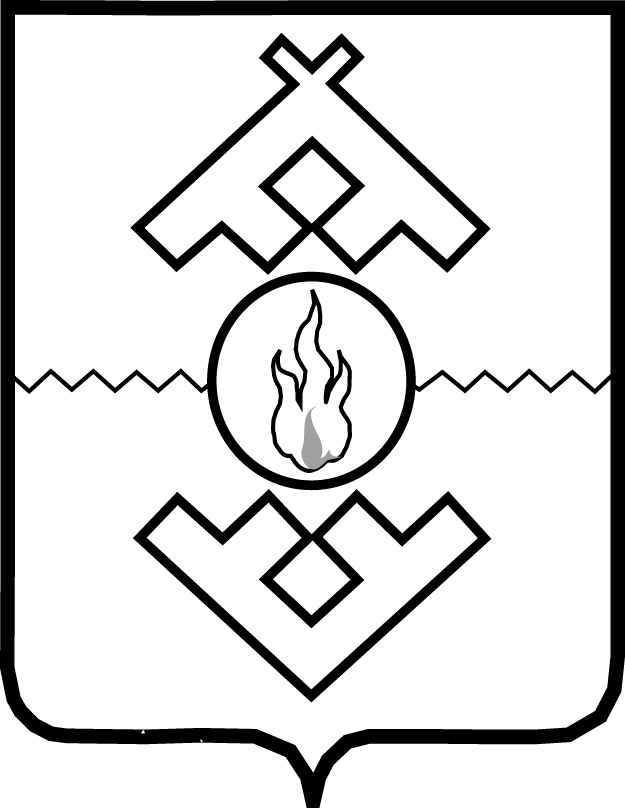 Департамент образования, культуры и спортаНенецкого автономного округаПРИКАЗот 12 мая 2017 г. № 32г. Нарьян-МарО внесении изменений в Порядок организации индивидуального отбора при приеме либо переводе в государственные образовательные организации Ненецкого автономного округа для получения основного общего и среднего общего образования с углубленным изучением отдельных учебных предметов или для профильного обученияРуководствуясь пунктом 32 части 3 статьи 4 закона Ненецкого автономного округа от 16.04.2014 № 12-оз «Об образовании в Ненецком автономном округе» ПРИКАЗЫВАЮ:1. Внести в подпункты 1 и 2 пункта 11, подпункт 3 пункта 12 Порядка организации индивидуального отбора при приеме либо переводе в государственные образовательные организации Ненецкого автономного округа для получения основного общего и среднего общего образования с углубленным изучением отдельных учебных предметов или для профильного обучения, утвержденный приказом Департамента образования, культуры и спорта Ненецкого автономного округа от 10.08.2015 № 112, изменения, заменив слова «при поступлении в десятый класс» словами «при поступлении или переводе на обучение по образовательным программам среднего общего образования».2. Настоящий приказ вступает в силу со дня его официального опубликования. Исполняющий обязанности руководителя Департамента  	                                                       Л.В. Гущина